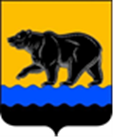 СЧЁТНАЯ ПАЛАТА ГОРОДА НЕФТЕЮГАНСКА16 мкрн., д. 23, помещение № 97, г. Нефтеюганск, Ханты-Мансийский автономный округ - Югра(Тюменская область), 628310, телефон: 20-30-54, факс: 20-30-63 е-mail: sp-ugansk@mail.ru______________________________________________________________________________________ЗАКЛЮЧЕНИЕ на проект изменений в муниципальную программу 
города Нефтеюганска «Развитие образования и молодёжной политики в городе Нефтеюганске»Счётная палата города Нефтеюганска на основании статьи 157 Бюджетного кодекса Российской Федерации, Положения о Счётной палате города Нефтеюганска, утверждённого решением Думы города Нефтеюганска от 22.12.2021 № 56-VII, рассмотрев проект изменений в муниципальную программу города Нефтеюганска «Развитие образования и молодёжной политики в городе Нефтеюганске» (далее по тексту – проект изменений), сообщает следующее:1. При проведении экспертно-аналитического мероприятия учитывалось наличие экспертизы:1.1. Департамента финансов администрации города Нефтеюганска на предмет соответствия проекта изменений бюджетному законодательству Российской Федерации и возможности финансового обеспечения его реализации из бюджета города Нефтеюганска.1.2. Департамента экономического развития администрации города Нефтеюганска на предмет соответствия:- Порядку принятия решения о разработке муниципальных программ города Нефтеюганска, их формирования, утверждения и реализации, утверждённому постановлением администрации города Нефтеюганска от 18.04.2019 № 77-нп «О модельной муниципальной программе города Нефтеюганска, порядке принятия решения о разработке муниципальных программ города Нефтеюганска, их формирования, утверждения и реализации» (далее по тексту – Порядок от 18.04.2019 № 77-нп);- Стратегии социально-экономического развития муниципального образования город Нефтеюганск, утверждённой решением Думы от 31.10.2018 № 483-VI «Об утверждении Стратегии социально-экономического развития муниципального образования город Нефтеюганск на период до 2030 года»;- структурных элементов (основных мероприятий) целям муниципальной программы;- сроков её реализации задачам;- целевых показателей, характеризующих результаты реализации муниципальной программы, показателям экономической, бюджетной и социальной эффективности, а также структурных элементов (основных мероприятий) муниципальной программы;- требованиям, установленным нормативными правовыми актами в сфере управления проектной деятельностью.2. Представленный проект изменений соответствует Порядку от 18.04.2019 № 77-нп.3. Проектом изменений планируется:3.1. Внести изменение в строку «Параметры финансового обеспечения муниципальной программы» паспорта муниципальной программы, увеличив объём финансового обеспечения в 2023 году на 3 458,128 тыс. рублей. 3.2. В Таблице 2 «Распределение финансовых ресурсов муниципальной программы (по годам):3.2. Увеличение по подпрограмме I «Общее образование. Дополнительное образование детей» мероприятию 1.1 «Обеспечение предоставления дошкольного, общего, дополнительного образования» ответственному исполнителю - департаменту образования администрации города Нефтеюганска в сумме 9 493,861 тыс. рублей:3.2.1. Увеличение за счёт средств бюджета автономного округа в общей сумме 10 125,500 тыс. рублей, в том числе:- увеличение на социальную поддержку отдельных категорий обучающихся в муниципальных общеобразовательных организациях в сумме 26 000,000 тыс. рублей, в связи с увеличением детей льготной категории;- уменьшение, в связи с отменой родительской платы для мобилизованных участников специальной военной операции, а также отмены родительской платы в частных дошкольных учреждениях в сумме 13 000,000 тыс. рублей;  - уменьшение, в связи с закрытием частного дошкольного учреждения ООО «Кидс-Планета» отсутствует необходимость в средствах на создание условий для осуществления присмотра и ухода за детьми, содержания детей в частных организациях, осуществляющих образовательную деятельность по реализации образовательных программ дошкольного образования в сумме 2 874,500 тыс. рублей.3.2.2. Уменьшение за счёт средств местного бюджета в целях перераспределения на другие муниципальные программы в общей сумме 631,639 тыс. рублей, в том числе по:- МБОУ «Средняя общеобразовательная школа № 5 «Многопрофильная» неиспользованные средства, выделенные на оплату водоснабжения, в сумме 47,000 тыс. рублей;- МБОУ «Средняя общеобразовательная школа № 9» неиспользованные средства, выделенные на дополнительное финансовое обеспечение мероприятий по организации питания обучающихся в общеобразовательных организациях, в сумме 156,000 тыс. рублей;- МБДОУ «Детский сад № 5 «Ивушка» в сумме 314,797 тыс. рублей и МАДОУ «Детский сад № 6 «Лукоморье» в сумме 26,800 тыс. рублей неиспользованные средства на выплату компенсации расходов на оплату стоимости проезда и провоза багажа к месту использования отпуска и обратно по причине отсутствия заявлений;- МБОУ «Дом детского творчества» неиспользованные средства, выделенные на единовременную выплату в связи с выходом на пенсию, поскольку отсутствует необходимость в данных выплатах в сумме 87,042 тыс. рублей.3.3. Уменьшение по подпрограмме III «Отдых и оздоровление детей в каникулярное время» мероприятию 3.1 «Обеспечение отдыха и оздоровления детей» в сумме 6 035,733 тыс. рублей, выделенные:3.3.1. За счёт средств субвенции бюджета автономного округа, в связи с неиспользованными средствами на выездной отдых в сумме 3 327,200 тыс. рублей;3.3.2. На организацию питания детей в возрасте от 6 до 17 лет (включительно) в лагерях с дневным пребыванием детей, в связи с экономией в общей сумме 2 708,533 тыс. рублей, в том числе за счёт: - средств субсидии из бюджета автономного округа в сумме 2 031,400 тыс. рублей; - средств местного бюджета в сумме 677,133 тыс. рублей. 4. Финансовые показатели, содержащиеся в проекте изменений, соответствуют расчётам, предоставленным на экспертизу.По итогам проведения экспертизы, предлагаем направить проект изменений на утверждение.Председатель 							              	   С.А. ГичкинаИсполнитель:Глазунова Галина Михайловнаинспектор инспекторского отдела № 2  8 (3463) 20-30-65Исх. от 31.10.2023 № СП-620-3